PSP- BOJANA MIHOCEKUtorak, 02.03.2021.AKTIVNOST: PRONALAŽENJE STVARIOPIS AKTIVNOSTI: PRISJETI SE JUČERAŠNJEG ZADATKA. DOBRO PROMOTRI SLIKU I ODGOVORI CJELOVITIM REČENICAMA NA PITANJA. NPR. TORBA JE NA STOLU, PSIĆ JE PORED POKLONA… 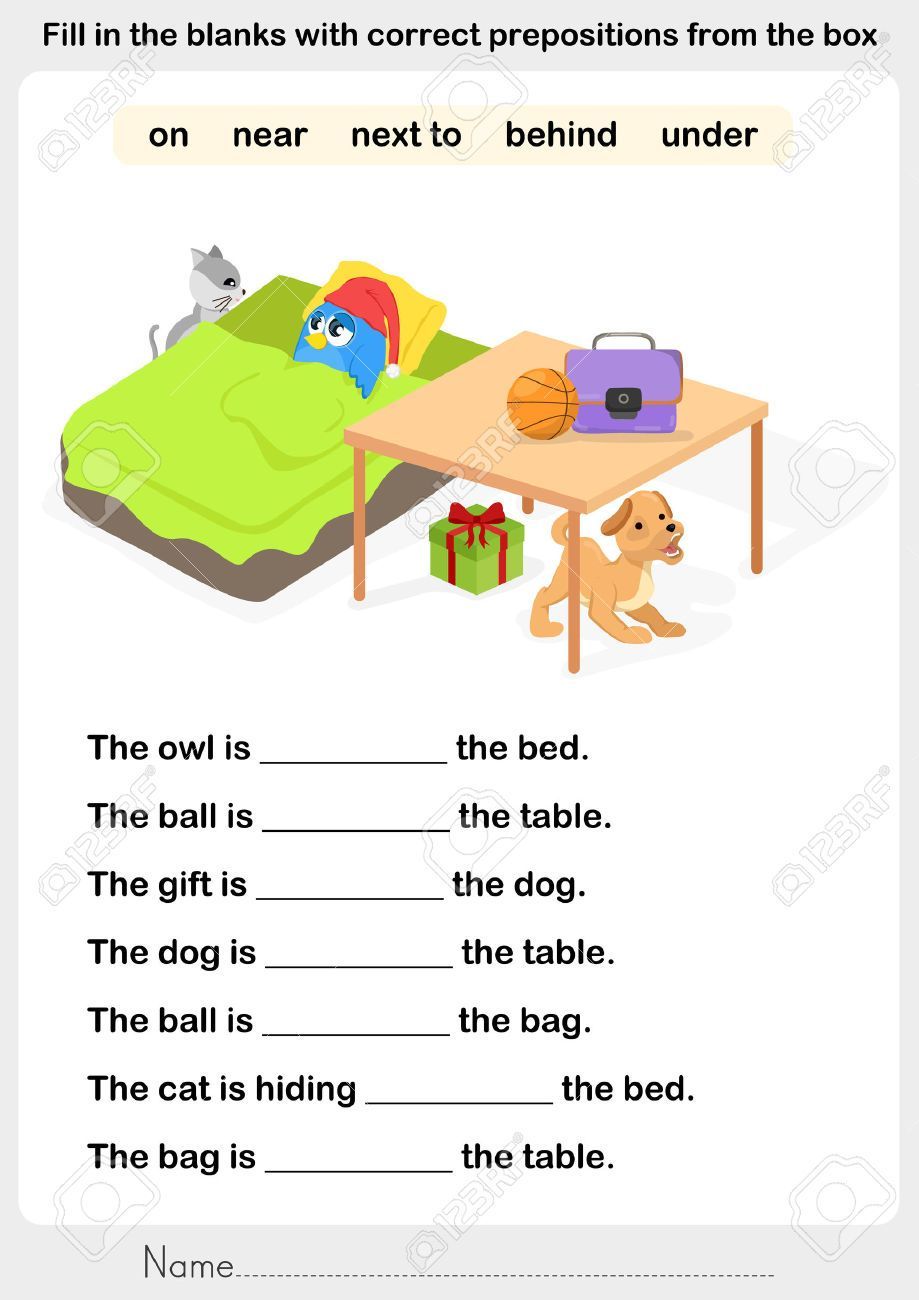 GDJE JE SOVICA?GDJE JE LOPTA?GDJE JE POKLON?GDJE JE MAČKA?GDJE JE PSIĆ?